Offshore Subcontractor(s)/Staff Attestation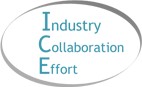 Please complete one form for each offshore subcontractor/Staff and mail or email to the Sponsor.  Attach additional pages as necessary. Offshore Subcontractor(s)/Staff AttestationPlease complete one form for each offshore subcontractor/Staff and mail or email to the Sponsor.  Attach additional pages as necessary. Offshore Subcontractor(s)/Staff AttestationPlease complete one form for each offshore subcontractor/Staff and mail or email to the Sponsor.  Attach additional pages as necessary. Offshore Subcontractor(s)/Staff AttestationPlease complete one form for each offshore subcontractor/Staff and mail or email to the Sponsor.  Attach additional pages as necessary. Part I. Offshore Subcontractor InformationPart I. Offshore Subcontractor InformationPart I. Offshore Subcontractor Information1.	Our organization uses an offshore subcontractor or offshore staff to perform functions that support our contract with the Sponsor Health Plan.1.	Our organization uses an offshore subcontractor or offshore staff to perform functions that support our contract with the Sponsor Health Plan.☐Yes   ☐NoOffshore Subcontractor Name: (if applicable – attach additional pages as necessary):Offshore Subcontractor Name: (if applicable – attach additional pages as necessary):Offshore Subcontractor Name: (if applicable – attach additional pages as necessary):Offshore Subcontractor Country:Offshore Subcontractor Address:Offshore Subcontractor Address:Describe Offshore Subcontractor Functions:Describe Offshore Subcontractor Functions:Describe Offshore Subcontractor Functions:State the Proposed or Actual Effective Date for Offshore Subcontractor:   (MONTH DAY, YEAR: Example January 15, 2017)State the Proposed or Actual Effective Date for Offshore Subcontractor:   (MONTH DAY, YEAR: Example January 15, 2017)State the Proposed or Actual Effective Date for Offshore Subcontractor:   (MONTH DAY, YEAR: Example January 15, 2017)Part II. Precautions for Protected Health Information (PHI)Part II. Precautions for Protected Health Information (PHI)Part II. Precautions for Protected Health Information (PHI)Describe the PHI that will be provided to the Offshore Subcontractor:Describe the PHI that will be provided to the Offshore Subcontractor:Describe the PHI that will be provided to the Offshore Subcontractor:Discuss why providing PHI is necessary to accomplish the Offshore Subcontractor objectives:Discuss why providing PHI is necessary to accomplish the Offshore Subcontractor objectives:Discuss why providing PHI is necessary to accomplish the Offshore Subcontractor objectives:Describe alternatives considered to avoid providing PHI, and why each alternative was rejected:Describe alternatives considered to avoid providing PHI, and why each alternative was rejected:Describe alternatives considered to avoid providing PHI, and why each alternative was rejected:Part III. Attestation of Safeguards to Protect Beneficiary Information in the Offshore SubcontractPart III. Attestation of Safeguards to Protect Beneficiary Information in the Offshore SubcontractPart III. Attestation of Safeguards to Protect Beneficiary Information in the Offshore Subcontract2.	Offshore subcontracting arrangement has policies and procedures in place to ensure that Medicare beneficiary protected health information (PHI) and other personal information remains secure.2.	Offshore subcontracting arrangement has policies and procedures in place to ensure that Medicare beneficiary protected health information (PHI) and other personal information remains secure.☐Yes   ☐No*3.	Offshore subcontracting arrangement prohibits subcontractor’s access to Medicare data not associated with the Sponsor’s contract with the offshore subcontractor.3.	Offshore subcontracting arrangement prohibits subcontractor’s access to Medicare data not associated with the Sponsor’s contract with the offshore subcontractor.☐Yes   ☐No*4.	Offshore subcontracting arrangement has policies and procedures in place that allow for immediate termination of the subcontract upon discovery of a significant security breach.4.	Offshore subcontracting arrangement has policies and procedures in place that allow for immediate termination of the subcontract upon discovery of a significant security breach.☐Yes   ☐No*5.	Offshore subcontracting arrangement includes all required Medicare Parts C & D language (e.g., record retention requirements, compliance with all Medicare Parts C & D requirements, etc.)5.	Offshore subcontracting arrangement includes all required Medicare Parts C & D language (e.g., record retention requirements, compliance with all Medicare Parts C & D requirements, etc.)☐Yes   ☐No*Part IV. Attestation of Audit Requirements to Ensure Protection of PHIPart IV. Attestation of Audit Requirements to Ensure Protection of PHIPart IV. Attestation of Audit Requirements to Ensure Protection of PHI6.	Organization will conduct an annual audit of the offshore subcontractor.6.	Organization will conduct an annual audit of the offshore subcontractor.☐Yes   ☐No*7.	Audit results will be used by the Organization to evaluate the continuation of its relationship with the offshore subcontractor.7.	Audit results will be used by the Organization to evaluate the continuation of its relationship with the offshore subcontractor.☐Yes   ☐No*8.   Organization agrees to share offshore subcontractor’s audit results with CMS, upon request.8.   Organization agrees to share offshore subcontractor’s audit results with CMS, upon request.☐Yes   ☐No**Explanation required for “no” response to questions #2 - #8: _________________________________________________________________________________________________________________________________________________ Section IV. Authorization*Explanation required for “no” response to questions #2 - #8: _________________________________________________________________________________________________________________________________________________ Section IV. Authorization*Explanation required for “no” response to questions #2 - #8: _________________________________________________________________________________________________________________________________________________ Section IV. AuthorizationAttestation Authorization By signing below, I attest that the answers provided are complete and accurate to the best of my knowledge and that documentation to support the responses will be made available to the Sponsor or CMS upon request, and understand that the Sponsor may conduct an audit to confirm the attestations (with at least 30 days’ notice).
If a corrective action plan is required, I attest that the actions will be completed as stated in the CAP fields to remediate non-compliance.Attestation Authorization By signing below, I attest that the answers provided are complete and accurate to the best of my knowledge and that documentation to support the responses will be made available to the Sponsor or CMS upon request, and understand that the Sponsor may conduct an audit to confirm the attestations (with at least 30 days’ notice).
If a corrective action plan is required, I attest that the actions will be completed as stated in the CAP fields to remediate non-compliance.Attestation Authorization By signing below, I attest that the answers provided are complete and accurate to the best of my knowledge and that documentation to support the responses will be made available to the Sponsor or CMS upon request, and understand that the Sponsor may conduct an audit to confirm the attestations (with at least 30 days’ notice).
If a corrective action plan is required, I attest that the actions will be completed as stated in the CAP fields to remediate non-compliance.Printed Name of Authorized FDR Representative: Title of Authorized FDR Representative: Title of Authorized FDR Representative: Email address: Phone #: Phone #: Signature of Authorized FDR Representative: Date: Date: 